PLAN PRACY „MISIE” – MAJ 2017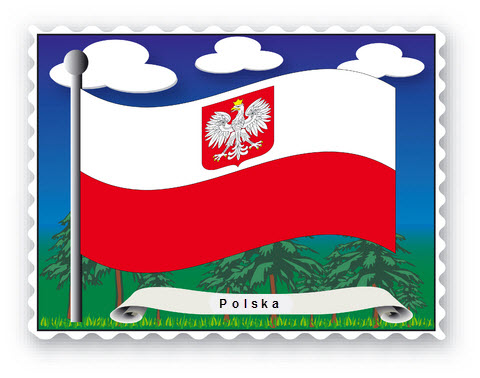 Zajęcia dydaktyczne1. Święto Flagi 02.05.2016 - zapoznanie dzieci  flagą i mapą Polski;-jakie barwy ma flaga naszego kraju?- wspólne przygotowanie flagi Polski- praca plastyczna- wyklejanie konturu ścinkami białej i czerwonej bibuły,- słuchanie fragmentu wiersza W. Bełzy- „Katechizm polskiego dziecka”-rozmowa na temat wiersza.2  Zwierzęta na wsi:-zapoznanie dzieci z nazwami zwierząt mieszkających na wsi,-rozmowa na temat ilustracji przedstawiającej wiejskie podwórko,-czytanie i nauka wiersza „Co słychać na wsi” W. Chotomskiej,-ćwiczenia artykulacyjne i ortofoniczne- odgłosy zwierząt,- słuchanie i nauka piosenki „Na wieś”.3. Dzień bohatera czyli ważne zawody- opowiadanie dzieciom na podstawie ilustracji o ważnych zawodach: policjanta ; strażaka, lekarza i pielęgniarki,- opiekunka wyjaśnia dzieciom dlaczego tak ważne są te zawody,-jak wyglądają stroje osób wykonujących te zawody,-dzień bohatera w żłobku- policjant czy pielęgniarka- kto jest moim bohaterem,wspólna zabawa w strojach przygotowanych przez opiekunki.4. Dzień Mamy 26.05.2016- nauka i śpiewanie piosenki pt.: "Moja mama";-  Korale dla mamy- dzieci z pomocą opiekunek przygotowują prezenty dla swoich mam. Malowanie farbami makaronu na różne kolory, a następnie nawlekanie go na sznurek.Zajęcia ruchowe-„Skaczące kózki”- zabawa ruchowa z podskokami,- „Pomagamy mamie”- zabawa ruchowo-naśladowcza. -„ Małe zwierzątka”-zabawa ruchowa i ortofoniczna.Zajęcia umuzykalniające-- nauka i śpiewanie piosenki pt.: "Moja mama";-„Parada zwierząt”-zabawa z wykorzystaniem instrumentów muzycznych.Zajęcia manipulacyjno-konstrukcyjne -zabawy z wykorzystaniem kostek oraz układanek edukacyjnych. Rozwijanie sprawności manualnej rączek oraz palców, jak również koordynacji wzrokowo-ruchowej.  -zabawy klockami o różnej wielkości i kształcie. Budowanie wieży, łączenie klocków jeden z drugim itp.,- „ Budujemy i rozbieramy”- rymowanka I. Fabiszewskiej. Opiekunka wraz z dziećmi buduje z klocków dom, mówiąc następujące słowa: „Zbudujemy dom wysoki, który sięga pod obłoki, Wszystkie ściany ustawimy, a następnie go zburzymy. Potem znowu postawimy, bo tak przecież się bawimy”. Po zakończeniu budowy dzieci rozbierają dom. Raz jedną, raz drugą rączką zdejmują ze zbudowanego domu klocki.Moja mamaMoja mama jest kochana,
moja mama wszystko wie,
kiedy do mnie się uśmiecha,
tak zaśpiewam jej.Ref
Tra la la la pam pam pamnajładniejszą mamę mam
Zaraz buzi mamie dam.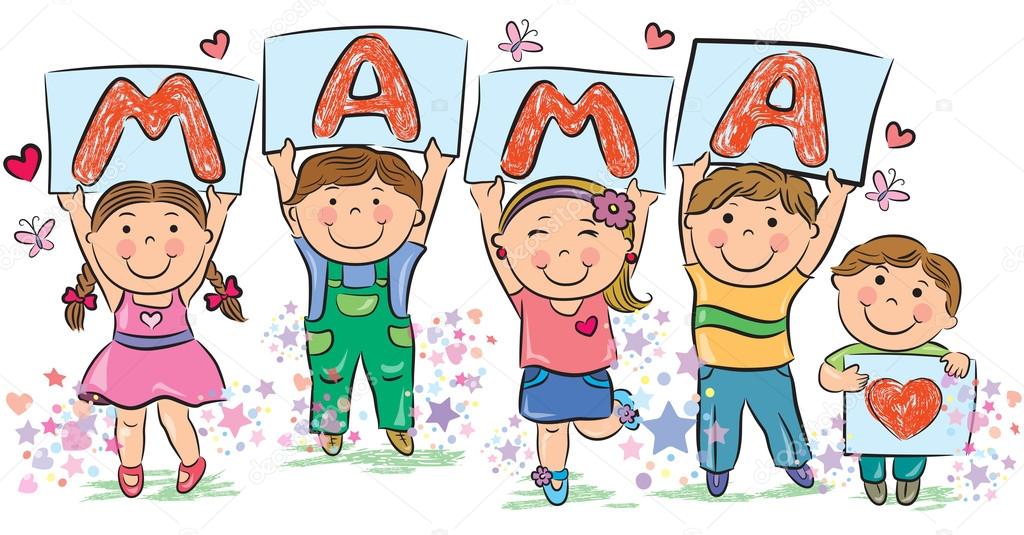 